I. ÖĞRENCİ TARAFINDAN DOLDURULACAKTIR (form doldurulduktan ve gerekli belgeler eklendikten sonra Öğrenci İşleri Daire Başkanlığı’na teslim edilecektir) Adres; İTÜ Öğrenci İşleri Daire Başkanlığı Tel  :   (212) 365 78 00 (99 hat)Fax  :   (212) 285 66 58 www.sis.itu.edu.tr Talep ettiğiniz belgenin dijital örneğini bu formu ve diğer istenen belgeleri de yükleyerek https://yardim.itu.edu.tr/ web adresinden yardım bileti oluşturarak talep edebilirsiniz.ÖĞRENCİ İŞLERİ DAİRE BAŞKANLIĞINA,İstanbul Teknik Üniversitesi’nde öğrenim gördüğüm programda ………………..eğitim-öğretim yılı………………..yarıyılında öğrenim görenler arasında kaçıncı olduğuma ilişkin Sıralama Belgesi hazırlanmasını istiyorum. Gereğini saygılarımla arz ederim.Adı Soyadı:Öğrenci Numarası:Kayıtlı Olunan Bölüm/ Program                      :Kayıtlı Olunan Fakülte/ Konservatuar:Cep Telefonu:						E-posta:Tarih:							İmza:Başvuru formuna eklenecek belgeler:   1. Nüfus Cüzdanı (TC uyruklular için) / Pasaport (Yabancı Uyruklular için) fotokopisiII. ÖĞRENCİ İŞLERİ DAİRE BAŞKANLIĞI ADI SOYADI, İMZA, TARİH (Öğrenci bilgileri kontrol edildi, Sıralama Belgesi hazırlandı ve teslim edildi) III. SIRALAMA BELGESİNİ ALAN KİŞİ  ADI SOYADI, İMZA, TARİH (Sıralama Belgesi teslim alındı.)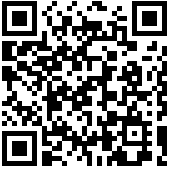 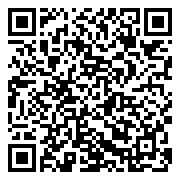 * Öğrenci İşleri Daire Başkanlığı 6698 sayılı Kişisel Verilerin Korunması Hakkında Kanun kapsamında kişisel verilerinizi, Kanunda belirtilen amaçlarla sınırlı olarak işlemektedir. Konuyla ilgili aydınlatma metnine karekodu veya aşağıdaki bağlantıyı kullanarak ulaşabilirsiniz.http://www.sis.itu.edu.tr/TR/KVKK/aydinlatma-metni.phpSIRALAMA BELGESİ BAŞVURU FORMU